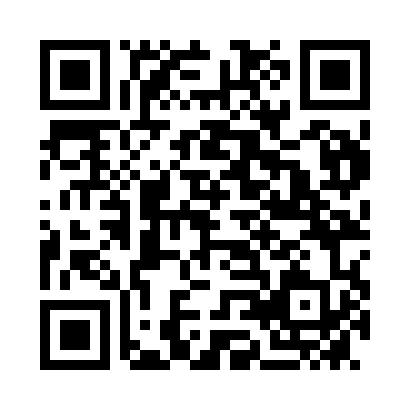 Prayer times for Klagenfurt, AustriaWed 1 May 2024 - Fri 31 May 2024High Latitude Method: Angle Based RulePrayer Calculation Method: Muslim World LeagueAsar Calculation Method: ShafiPrayer times provided by https://www.salahtimes.comDateDayFajrSunriseDhuhrAsrMaghribIsha1Wed3:445:481:004:588:1310:082Thu3:425:461:004:588:1410:103Fri3:395:451:004:598:1510:124Sat3:375:431:004:598:1710:155Sun3:345:4212:595:008:1810:176Mon3:325:4012:595:008:1910:197Tue3:305:3912:595:018:2110:218Wed3:275:3712:595:018:2210:239Thu3:255:3612:595:028:2310:2510Fri3:235:3512:595:028:2410:2711Sat3:205:3312:595:038:2610:3012Sun3:185:3212:595:038:2710:3213Mon3:155:3112:595:038:2810:3414Tue3:135:2912:595:048:2910:3615Wed3:115:2812:595:048:3110:3816Thu3:095:2712:595:058:3210:4017Fri3:065:2612:595:058:3310:4318Sat3:045:2512:595:068:3410:4519Sun3:025:2412:595:068:3510:4720Mon3:005:2312:595:068:3710:4921Tue2:575:2212:595:078:3810:5122Wed2:555:211:005:078:3910:5323Thu2:535:201:005:088:4010:5524Fri2:515:191:005:088:4110:5725Sat2:495:181:005:098:4210:5926Sun2:475:171:005:098:4311:0127Mon2:455:161:005:098:4411:0328Tue2:435:161:005:108:4511:0529Wed2:425:151:005:108:4611:0730Thu2:425:141:005:118:4711:0931Fri2:425:141:015:118:4811:11